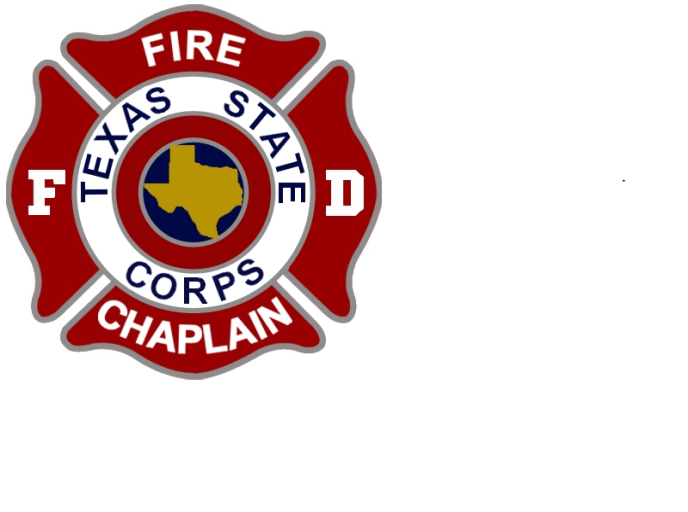 TEXAS CORPS OF FIRE CHAPLAINSTRAINING CONFERENCE SOUTHDate:      August 23-24, 2019     Time:   8:00am-5:00pmPlace:     Grace Chapel Church                   31101 FM 2978                    Magnolia, Texas 77354Class: “Essentials of Fire Chaplaincy” (2-day class)    Cost:    $200.00 (Includes FFC Manual)   Send Registrations To: Keith Smith - P.O. Box 1224, Euless, TX 76039                                                Or kwsmith46@sbcglobal. netPayment: Check or Credit Card (call 817-480-5618 for CC payments)Essentials of Fire ChaplaincyThis 2-day course, (accredited by the Federation of Fire Chaplains Institute), provides an opportunity for everyone–experienced chaplains, new chaplains, and prospective chaplains alike to learn valuable lessons about Fire Chaplaincy. Course content Includes: Foundations of Fire Chaplaincy, Personhood of the Fire Chaplain, Ministry to Firefighters, Ministry to Crisis Victims, Fire Chaplain Ops, & much more. (Completion of Essentials of Fire Chaplaincy is a prerequisite for any advanced class).---------------------------------------------------------------------------------RegistrationNAME: _________________________________________________________________________STREET ADDRESS: ______________________________________________________________CITY:_______________________________  STATE: ____________  ZIP: ___________________PHONE: _________________________________________________EMAIL ADDRESS: _______________________________________________________________Print and send with payment to the above PO Box or email address